স্মারক নং- ১২.১৮.৬৮৬৩.০৪১.০০.০৩৩.১৯/৫৩১		   	     	তারিখঃ 19/12/19 বরাবরউপপরিচালককৃষি সম্প্রসারণ অধিদপ্তরনরসিংদী।বিষয়ঃ ২০১9-20 অর্থবছরের রবি মৌসুমে ন্যাশনাল এগ্রিকালচারাল টেকনোলজি প্রোগ্রাম-ফেজ II প্রজেক্ট (এনএটিপি-২) প্রকল্পের প্রশিক্ষণ সময়সূচি প্রেরণ প্রসঙ্গে।উপর্যুক্ত বিষয়ের আলোকে মহোদয়ের সদয় অবগতি ও প্রয়োজনীয় ব্যবস্থা গ্রহণের নিমিত্তে অত্র উপজেলার এনএটিপি-২ প্রকল্পের ১2 ব্যাচ বিশেষায়িত সিআইজিভূক্ত কৃষক-কৃষাণী, ৪ ব্যাচ সিআইজি লিডারশীপ ডেভেলপমেন্ট ও ২ ব্যাচ প্রডিউসার অর্গানাইজেশন (মোট-১৮ ব্যাচ) প্রশিক্ষণের সময়সূচি নিম্নোক্ত ছক মোতাবেক প্রেরণ করা হল।সিআইজিভূক্ত কৃষক-কৃষাণী প্রশিক্ষণ সময়সূচিঃ 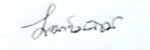 মোঃ আমিরুল ইসলামউপজেলা কৃষি অফিসার            পলাশ, নরসিংদীঅনুলিপিঃ সদয় জ্ঞাতার্থে ও কার্যার্থে-১।  অতিরিক্ত পরিচালক, কৃষি সম্প্রসারণ অধিদপ্তর, ঢাকা অঞ্চল, ঢাকা।2। পরিচালক, প্রকল্প বাস্তবায়ন ইউনিট (পিআইইউ), ন্যাশনাল এগ্রিকালচারাল টেকনোলজি প্রোগ্রাম-ফেজ II প্রজেক্ট -ফেজ-২ (এনএটিপি-২), কৃষি সম্প্রসারণ অধিদপ্তর, খামারবাড়ি, ফার্মগেট, ঢাকা-১২১৫।                                                       ব্যাচ নংইউনিয়নের নামসিআইজির নামপ্রশিক্ষণের স্থানপ্রশিক্ষণের বিষয়তারিখসময়১।জিনারদীভালুকাপাড়া (মহিলা) দলউপজেলা কৃষি প্রশিক্ষণ কেন্দ্র, ডিএই, পলাশ, নরসিংদীপরিবেশবান্ধব কৃষি প্রযুক্তি ও সিআইজি ব্যবস্থাপনা২৬/১২/১৯সকাল ৯.০০ থেকে বিকেল ৫.০০ পর্যন্ত১।জিনারদীবরাব (পুরুষ) দলউপজেলা কৃষি প্রশিক্ষণ কেন্দ্র, ডিএই, পলাশ, নরসিংদীপরিবেশবান্ধব কৃষি প্রযুক্তি ও সিআইজি ব্যবস্থাপনা২৬/১২/১৯সকাল ৯.০০ থেকে বিকেল ৫.০০ পর্যন্ত২।জিনারদীতারগাও (পুরুষ) দলউপজেলা শিক্ষা অফিস প্রশিক্ষণ হল, পলাশ, নরসিংদীপরিবেশবান্ধব কৃষি প্রযুক্তি ও সিআইজি ব্যবস্থাপনা২৬/১২/১৯সকাল ৯.০০ থেকে বিকেল ৫.০০ পর্যন্ত২।জিনারদীনগরনরসিংহপুর (মহিলা) দলউপজেলা শিক্ষা অফিস প্রশিক্ষণ হল, পলাশ, নরসিংদীপরিবেশবান্ধব কৃষি প্রযুক্তি ও সিআইজি ব্যবস্থাপনা২৬/১২/১৯সকাল ৯.০০ থেকে বিকেল ৫.০০ পর্যন্ত৩।গজারিয়াজয়পুরা উঃপাড়া (মহিলা) দলউপজেলা কৃষি প্রশিক্ষণ কেন্দ্র, ডিএই, পলাশ, নরসিংদীপরিবেশবান্ধব কৃষি প্রযুক্তি ও সিআইজি ব্যবস্থাপনা২৯/১২/১৯সকাল ৯.০০ থেকে বিকেল ৫.০০ পর্যন্ত৩।গজারিয়াগজারিয়া (পুরুষ) দলউপজেলা কৃষি প্রশিক্ষণ কেন্দ্র, ডিএই, পলাশ, নরসিংদীপরিবেশবান্ধব কৃষি প্রযুক্তি ও সিআইজি ব্যবস্থাপনা২৯/১২/১৯সকাল ৯.০০ থেকে বিকেল ৫.০০ পর্যন্ত৪।গজারিয়ানোয়াকান্দা দঃপাড়া (পুরুষ) দলউপজেলা শিক্ষা অফিস প্রশিক্ষণ হল, পলাশ, নরসিংদীপরিবেশবান্ধব কৃষি প্রযুক্তি ও সিআইজি ব্যবস্থাপনা২৯/১২/১৯সকাল ৯.০০ থেকে বিকেল ৫.০০ পর্যন্ত৪।গজারিয়ানোয়াকান্দা পঃপাড়া (পুরুষ) দলউপজেলা শিক্ষা অফিস প্রশিক্ষণ হল, পলাশ, নরসিংদীপরিবেশবান্ধব কৃষি প্রযুক্তি ও সিআইজি ব্যবস্থাপনা২৯/১২/১৯সকাল ৯.০০ থেকে বিকেল ৫.০০ পর্যন্ত৫।গজারিয়াইছাখালী পঃপাড়া (পুরুষ) দলউপজেলা কৃষি প্রশিক্ষণ কেন্দ্র, ডিএই, পলাশ, নরসিংদীপরিবেশবান্ধব কৃষি প্রযুক্তি ও সিআইজি ব্যবস্থাপনা৩১/১২/১৯সকাল ৯.০০ থেকে বিকেল ৫.০০ পর্যন্ত৫।গজারিয়াসরকারচর উঃপাড়া (পুরুষ) দলউপজেলা কৃষি প্রশিক্ষণ কেন্দ্র, ডিএই, পলাশ, নরসিংদীপরিবেশবান্ধব কৃষি প্রযুক্তি ও সিআইজি ব্যবস্থাপনা৩১/১২/১৯সকাল ৯.০০ থেকে বিকেল ৫.০০ পর্যন্ত৬।জিনারদীজিনারদী (পুরুষ) দলউপজেলা শিক্ষা অফিস প্রশিক্ষণ হল, পলাশ, নরসিংদীপরিবেশবান্ধব কৃষি প্রযুক্তি ও সিআইজি ব্যবস্থাপনা৩১/১২/১৯সকাল ৯.০০ থেকে বিকেল ৫.০০ পর্যন্ত৬।জিনারদীমাঝেরচর (পুরুষ) দলউপজেলা শিক্ষা অফিস প্রশিক্ষণ হল, পলাশ, নরসিংদীপরিবেশবান্ধব কৃষি প্রযুক্তি ও সিআইজি ব্যবস্থাপনা৩১/১২/১৯সকাল ৯.০০ থেকে বিকেল ৫.০০ পর্যন্ত৭।চরসিন্দুরসুলতানপুর (মহিলা) দলউপজেলা কৃষি প্রশিক্ষণ কেন্দ্র, ডিএই, পলাশ, নরসিংদীক্লাইমেট স্মার্ট কৃষি প্রযুক্তি ও সিআইজি ব্যবস্থাপনা১/১/২০সকাল ৯.০০ থেকে বিকেল ৫.০০ পর্যন্ত৭।চরসিন্দুরচরসিন্দুর (পুরুষ) দলউপজেলা কৃষি প্রশিক্ষণ কেন্দ্র, ডিএই, পলাশ, নরসিংদীক্লাইমেট স্মার্ট কৃষি প্রযুক্তি ও সিআইজি ব্যবস্থাপনা১/১/২০সকাল ৯.০০ থেকে বিকেল ৫.০০ পর্যন্ত৮।চরসিন্দুরচরআলীনগর (পুরুষ) দলউপজেলা শিক্ষা অফিস প্রশিক্ষণ হল, পলাশ, নরসিংদীক্লাইমেট স্মার্ট কৃষি প্রযুক্তি ও সিআইজি ব্যবস্থাপনা১/১/২০সকাল ৯.০০ থেকে বিকেল ৫.০০ পর্যন্ত৮।চরসিন্দুরমালিতা (পুরুষ) দলউপজেলা শিক্ষা অফিস প্রশিক্ষণ হল, পলাশ, নরসিংদীক্লাইমেট স্মার্ট কৃষি প্রযুক্তি ও সিআইজি ব্যবস্থাপনা১/১/২০সকাল ৯.০০ থেকে বিকেল ৫.০০ পর্যন্ত৯।ঘোড়াশালধলাদিয়া (পুরুষ) দলউপজেলা কৃষি প্রশিক্ষণ কেন্দ্র, ডিএই, পলাশ, নরসিংদীক্লাইমেট স্মার্ট কৃষি প্রযুক্তি ও সিআইজি ব্যবস্থাপনা২/১/২০সকাল ৯.০০ থেকে বিকেল ৫.০০ পর্যন্ত৯।ঘোড়াশালআলীরটেক (মহিলা) দলউপজেলা কৃষি প্রশিক্ষণ কেন্দ্র, ডিএই, পলাশ, নরসিংদীক্লাইমেট স্মার্ট কৃষি প্রযুক্তি ও সিআইজি ব্যবস্থাপনা২/১/২০সকাল ৯.০০ থেকে বিকেল ৫.০০ পর্যন্ত১০।ঘোড়াশালখানেপুর (পুরুষ) দলউপজেলা শিক্ষা অফিস প্রশিক্ষণ হল, পলাশ, নরসিংদীক্লাইমেট স্মার্ট কৃষি প্রযুক্তি ও সিআইজি ব্যবস্থাপনা২/১/২০সকাল ৯.০০ থেকে বিকেল ৫.০০ পর্যন্ত১০।ঘোড়াশালআটিয়া (পুরুষ) দলউপজেলা শিক্ষা অফিস প্রশিক্ষণ হল, পলাশ, নরসিংদীক্লাইমেট স্মার্ট কৃষি প্রযুক্তি ও সিআইজি ব্যবস্থাপনা২/১/২০সকাল ৯.০০ থেকে বিকেল ৫.০০ পর্যন্ত১১।ডাঙ্গাখিলপাড়া (মহিলা) দলডাঙ্গা ইউনিয়ন পরিষদ হল রুমক্লাইমেট স্মার্ট কৃষি প্রযুক্তি ও সিআইজি ব্যবস্থাপনা৫/১/২০সকাল ৯.০০ থেকে বিকেল ৫.০০ পর্যন্ত১১।ডাঙ্গাকাজৈর (পুরুষ) দলডাঙ্গা ইউনিয়ন পরিষদ হল রুমক্লাইমেট স্মার্ট কৃষি প্রযুক্তি ও সিআইজি ব্যবস্থাপনা৫/১/২০সকাল ৯.০০ থেকে বিকেল ৫.০০ পর্যন্ত১২।ডাঙ্গাগালিমপুর (মহিলা) দলশান্তানপাড়া সরকারি প্রাঃ বিদ্যালয়ক্লাইমেট স্মার্ট কৃষি প্রযুক্তি ও সিআইজি ব্যবস্থাপনা৫/১/২০সকাল ৯.০০ থেকে বিকেল ৫.০০ পর্যন্ত১২।ডাঙ্গাডাঙ্গা (পুরুষ) দলশান্তানপাড়া সরকারি প্রাঃ বিদ্যালয়ক্লাইমেট স্মার্ট কৃষি প্রযুক্তি ও সিআইজি ব্যবস্থাপনা৫/১/২০সকাল ৯.০০ থেকে বিকেল ৫.০০ পর্যন্ত১৩।গজারিয়ারামাইনন্দী (পুরুষ)দলউপজেলা কৃষি প্রশিক্ষণ কেন্দ্র, ডিএই, পলাশ, নরসিংদীসিআইজি ব্যবস্থাপনা ও লিডারশিপ ডেভেলপমেন্ট প্রশিক্ষণ ৭/১/২০সকাল ৯.০০ থেকে বিকেল ৫.০০ পর্যন্ত১৩।গজারিয়াইছাখালী পঃপাড়া (পুরুষ) দলউপজেলা কৃষি প্রশিক্ষণ কেন্দ্র, ডিএই, পলাশ, নরসিংদীসিআইজি ব্যবস্থাপনা ও লিডারশিপ ডেভেলপমেন্ট প্রশিক্ষণ ৭/১/২০সকাল ৯.০০ থেকে বিকেল ৫.০০ পর্যন্ত১৩।গজারিয়াইছাখালী পঃপাড়া (মহিলা) দল উপজেলা কৃষি প্রশিক্ষণ কেন্দ্র, ডিএই, পলাশ, নরসিংদীসিআইজি ব্যবস্থাপনা ও লিডারশিপ ডেভেলপমেন্ট প্রশিক্ষণ ৭/১/২০সকাল ৯.০০ থেকে বিকেল ৫.০০ পর্যন্ত১৩।গজারিয়াসেকান্দরদী (মহিলা) দল উপজেলা কৃষি প্রশিক্ষণ কেন্দ্র, ডিএই, পলাশ, নরসিংদীসিআইজি ব্যবস্থাপনা ও লিডারশিপ ডেভেলপমেন্ট প্রশিক্ষণ ৭/১/২০সকাল ৯.০০ থেকে বিকেল ৫.০০ পর্যন্ত১৩।গজারিয়াপিতাম্বরদী (পুরুষ) দলউপজেলা কৃষি প্রশিক্ষণ কেন্দ্র, ডিএই, পলাশ, নরসিংদীসিআইজি ব্যবস্থাপনা ও লিডারশিপ ডেভেলপমেন্ট প্রশিক্ষণ ৭/১/২০সকাল ৯.০০ থেকে বিকেল ৫.০০ পর্যন্ত১৩।গজারিয়াগজারিয়া (পুরুষ) দলউপজেলা কৃষি প্রশিক্ষণ কেন্দ্র, ডিএই, পলাশ, নরসিংদীসিআইজি ব্যবস্থাপনা ও লিডারশিপ ডেভেলপমেন্ট প্রশিক্ষণ ৭/১/২০সকাল ৯.০০ থেকে বিকেল ৫.০০ পর্যন্ত১৪।জিনারদীমাঝেরচর (পুরুষ) দলউপজেলা শিক্ষা অফিস প্রশিক্ষণ হল, পলাশ, নরসিংদীসিআইজি ব্যবস্থাপনা ও লিডারশিপ ডেভেলপমেন্ট প্রশিক্ষণ ৭/১/২০সকাল ৯.০০ থেকে বিকেল ৫.০০ পর্যন্ত১৪।জিনারদীবাড়ারচর (পুরুষ) দলউপজেলা শিক্ষা অফিস প্রশিক্ষণ হল, পলাশ, নরসিংদীসিআইজি ব্যবস্থাপনা ও লিডারশিপ ডেভেলপমেন্ট প্রশিক্ষণ ৭/১/২০সকাল ৯.০০ থেকে বিকেল ৫.০০ পর্যন্ত১৪।জিনারদীচরনগরদী (মহিলা) দলউপজেলা শিক্ষা অফিস প্রশিক্ষণ হল, পলাশ, নরসিংদীসিআইজি ব্যবস্থাপনা ও লিডারশিপ ডেভেলপমেন্ট প্রশিক্ষণ ৭/১/২০সকাল ৯.০০ থেকে বিকেল ৫.০০ পর্যন্ত১৪।জিনারদীবরাব দঃপাড়া (পুরুষ)উপজেলা শিক্ষা অফিস প্রশিক্ষণ হল, পলাশ, নরসিংদীসিআইজি ব্যবস্থাপনা ও লিডারশিপ ডেভেলপমেন্ট প্রশিক্ষণ ৭/১/২০সকাল ৯.০০ থেকে বিকেল ৫.০০ পর্যন্ত১৪।জিনারদীরাবান পশ্চিমপাড়া (পুরুষ) দলউপজেলা শিক্ষা অফিস প্রশিক্ষণ হল, পলাশ, নরসিংদীসিআইজি ব্যবস্থাপনা ও লিডারশিপ ডেভেলপমেন্ট প্রশিক্ষণ ৭/১/২০সকাল ৯.০০ থেকে বিকেল ৫.০০ পর্যন্ত১৪।জিনারদীভালুকাপাড়া (মহিলা) দলউপজেলা শিক্ষা অফিস প্রশিক্ষণ হল, পলাশ, নরসিংদীসিআইজি ব্যবস্থাপনা ও লিডারশিপ ডেভেলপমেন্ট প্রশিক্ষণ ৭/১/২০সকাল ৯.০০ থেকে বিকেল ৫.০০ পর্যন্ত১৫।ডাঙ্গাখিলপাড়া (মহিলা) দলউপজেলা কৃষি প্রশিক্ষণ কেন্দ্র, ডিএই, পলাশ, নরসিংদীসিআইজি ব্যবস্থাপনা ও লিডারশিপ ডেভেলপমেন্ট প্রশিক্ষণ ৮/১/২০সকাল ৯.০০ থেকে বিকেল ৫.০০ পর্যন্ত১৫।ডাঙ্গাভিরিন্দা (পুরুষ) দলউপজেলা কৃষি প্রশিক্ষণ কেন্দ্র, ডিএই, পলাশ, নরসিংদীসিআইজি ব্যবস্থাপনা ও লিডারশিপ ডেভেলপমেন্ট প্রশিক্ষণ ৮/১/২০সকাল ৯.০০ থেকে বিকেল ৫.০০ পর্যন্ত১৫।ডাঙ্গাশান্তানপাড়া (পুরুষ) দলউপজেলা কৃষি প্রশিক্ষণ কেন্দ্র, ডিএই, পলাশ, নরসিংদীসিআইজি ব্যবস্থাপনা ও লিডারশিপ ডেভেলপমেন্ট প্রশিক্ষণ ৮/১/২০সকাল ৯.০০ থেকে বিকেল ৫.০০ পর্যন্ত১৫।ঘোড়াশাল ভাড়ারিয়াপাড়া (পুরুষ) দলউপজেলা কৃষি প্রশিক্ষণ কেন্দ্র, ডিএই, পলাশ, নরসিংদীসিআইজি ব্যবস্থাপনা ও লিডারশিপ ডেভেলপমেন্ট প্রশিক্ষণ ৮/১/২০সকাল ৯.০০ থেকে বিকেল ৫.০০ পর্যন্ত১৫।ঘোড়াশাল ভাড়ারিয়াপাড়া (মহিলা) দলউপজেলা কৃষি প্রশিক্ষণ কেন্দ্র, ডিএই, পলাশ, নরসিংদীসিআইজি ব্যবস্থাপনা ও লিডারশিপ ডেভেলপমেন্ট প্রশিক্ষণ ৮/১/২০সকাল ৯.০০ থেকে বিকেল ৫.০০ পর্যন্ত১৫।ঘোড়াশাল দঃপলাশ (মহিলা) দলউপজেলা কৃষি প্রশিক্ষণ কেন্দ্র, ডিএই, পলাশ, নরসিংদীসিআইজি ব্যবস্থাপনা ও লিডারশিপ ডেভেলপমেন্ট প্রশিক্ষণ ৮/১/২০সকাল ৯.০০ থেকে বিকেল ৫.০০ পর্যন্ত১৬।চরসিন্দুরগকুলনগর (মহিলা) দলউপজেলা শিক্ষা অফিস প্রশিক্ষণ হল, পলাশ, নরসিংদীসিআইজি ব্যবস্থাপনা ও লিডারশিপ ডেভেলপমেন্ট প্রশিক্ষণ ৮/১/২০সকাল ৯.০০ থেকে বিকেল ৫.০০ পর্যন্ত১৬।চরসিন্দুরগকুলনগর (পুরুষ) দলউপজেলা শিক্ষা অফিস প্রশিক্ষণ হল, পলাশ, নরসিংদীসিআইজি ব্যবস্থাপনা ও লিডারশিপ ডেভেলপমেন্ট প্রশিক্ষণ ৮/১/২০সকাল ৯.০০ থেকে বিকেল ৫.০০ পর্যন্ত১৬।চরসিন্দুরচরআলীনগর (পুরুষ) দলউপজেলা শিক্ষা অফিস প্রশিক্ষণ হল, পলাশ, নরসিংদীসিআইজি ব্যবস্থাপনা ও লিডারশিপ ডেভেলপমেন্ট প্রশিক্ষণ ৮/১/২০সকাল ৯.০০ থেকে বিকেল ৫.০০ পর্যন্ত১৬।চরসিন্দুরদঃদেওড়া (পুরুষ) দলউপজেলা শিক্ষা অফিস প্রশিক্ষণ হল, পলাশ, নরসিংদীসিআইজি ব্যবস্থাপনা ও লিডারশিপ ডেভেলপমেন্ট প্রশিক্ষণ ৮/১/২০সকাল ৯.০০ থেকে বিকেল ৫.০০ পর্যন্ত১৬।চরসিন্দুরমালিতা (পুরুষ) দলউপজেলা শিক্ষা অফিস প্রশিক্ষণ হল, পলাশ, নরসিংদীসিআইজি ব্যবস্থাপনা ও লিডারশিপ ডেভেলপমেন্ট প্রশিক্ষণ ৮/১/২০সকাল ৯.০০ থেকে বিকেল ৫.০০ পর্যন্ত১৬।চরসিন্দুরমালিতা (মহিলা) দলউপজেলা শিক্ষা অফিস প্রশিক্ষণ হল, পলাশ, নরসিংদীসিআইজি ব্যবস্থাপনা ও লিডারশিপ ডেভেলপমেন্ট প্রশিক্ষণ ৮/১/২০সকাল ৯.০০ থেকে বিকেল ৫.০০ পর্যন্ত১৭।চরসিন্দুরইউ.পি.ও, চরসিন্দুর (১২ জন)উপজেলা কৃষি প্রশিক্ষণ কেন্দ্র, ডিএই, পলাশ, নরসিংদীপ্রডিউসার অর্গানাইজেশন ও সিআইজি ব্যবস্থাপনা৯/১/২০সকাল ৯.০০ থেকে বিকেল ৫.০০ পর্যন্ত১৭।গজারিয়াইউ.পি.ও, গজারিয়া (১২ জন)উপজেলা কৃষি প্রশিক্ষণ কেন্দ্র, ডিএই, পলাশ, নরসিংদীপ্রডিউসার অর্গানাইজেশন ও সিআইজি ব্যবস্থাপনা৯/১/২০সকাল ৯.০০ থেকে বিকেল ৫.০০ পর্যন্ত১৭।জিনারদীইউ.পি.ও, জিনারদী (৬ জন)উপজেলা কৃষি প্রশিক্ষণ কেন্দ্র, ডিএই, পলাশ, নরসিংদীপ্রডিউসার অর্গানাইজেশন ও সিআইজি ব্যবস্থাপনা৯/১/২০সকাল ৯.০০ থেকে বিকেল ৫.০০ পর্যন্ত১৮।জিনারদীইউ.পি.ও, জিনারদী (৬ জন)উপজেলা শিক্ষা অফিস প্রশিক্ষণ হল, পলাশ, নরসিংদীপ্রডিউসার অর্গানাইজেশন ও সিআইজি ব্যবস্থাপনা৯/১/২০সকাল ৯.০০ থেকে বিকেল ৫.০০ পর্যন্ত১৮।ঘোড়াশাল ইউ.পি.ও, ঘোড়াশাল (১২ জন)উপজেলা শিক্ষা অফিস প্রশিক্ষণ হল, পলাশ, নরসিংদীপ্রডিউসার অর্গানাইজেশন ও সিআইজি ব্যবস্থাপনা৯/১/২০সকাল ৯.০০ থেকে বিকেল ৫.০০ পর্যন্ত১৮।ডাঙ্গাইউ.পি.ও, ডাঙ্গা (১২ জন)উপজেলা শিক্ষা অফিস প্রশিক্ষণ হল, পলাশ, নরসিংদীপ্রডিউসার অর্গানাইজেশন ও সিআইজি ব্যবস্থাপনা৯/১/২০সকাল ৯.০০ থেকে বিকেল ৫.০০ পর্যন্ত